AÇIKLAMALAR:Okul ve kurumların 2015-2019 yıllarını kapsayacak olan stratejik planlarını hazırlama sürecinde, kendilerine yardımcı olacağını düşünerek hazırladığımız bu taslak, örnek niteliği taşımaktadır. Taslakta genel hatlarıyla stratejik plan adımları ile ilgili olarak örnek tablo ve bilgilere yer verilmiş olup;  okul/kurumlar için kesin bir çerçeve çizilmemiştir. Okul/kurum, taslağı kendi yapısına uygun hale dönüştürmek için ekleme-değişiklik yapabilir, görsellerle destekleyebilir ve özgün bir yapıya bürüyebilir. Taslakta kırmızı renkli yazılar ve konuşma balonları, o bölümle ilgili kısa bilgiler içermektedir. Planlama sürecinde bu açıklamaları dikkate almanız tavsiye edilir. Stratejik Planın tamamlanmasının ardından bu açıklamaları silmeyi unutmayınız.T.C.……………..KAYMAKAMLIĞI…………………….. İlçe Milli Eğitim Müdürlüğü……………………..  OKULU/KURUMU…………………… OKUL/KURUMU 2015-2019 STRATEJİK PLANI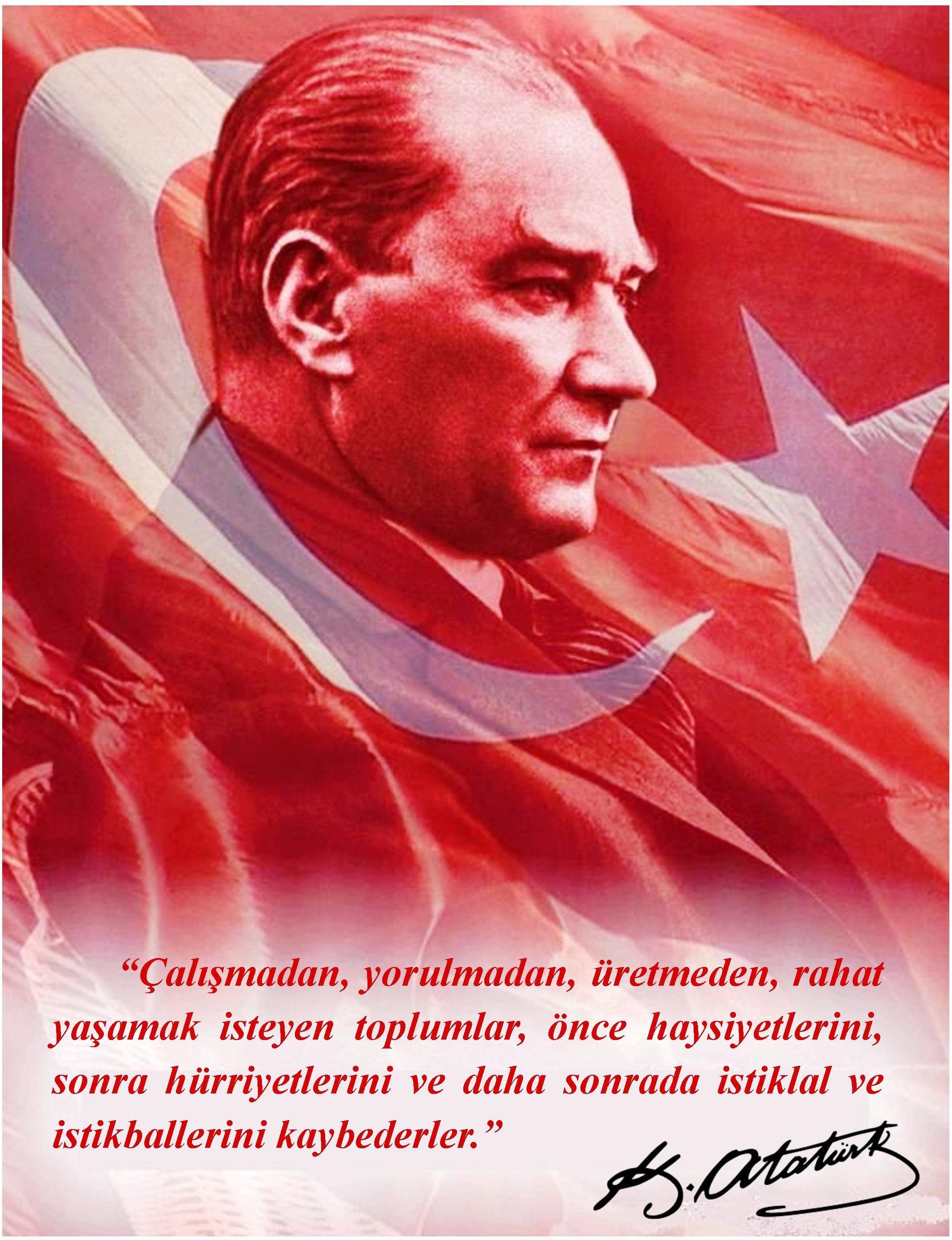 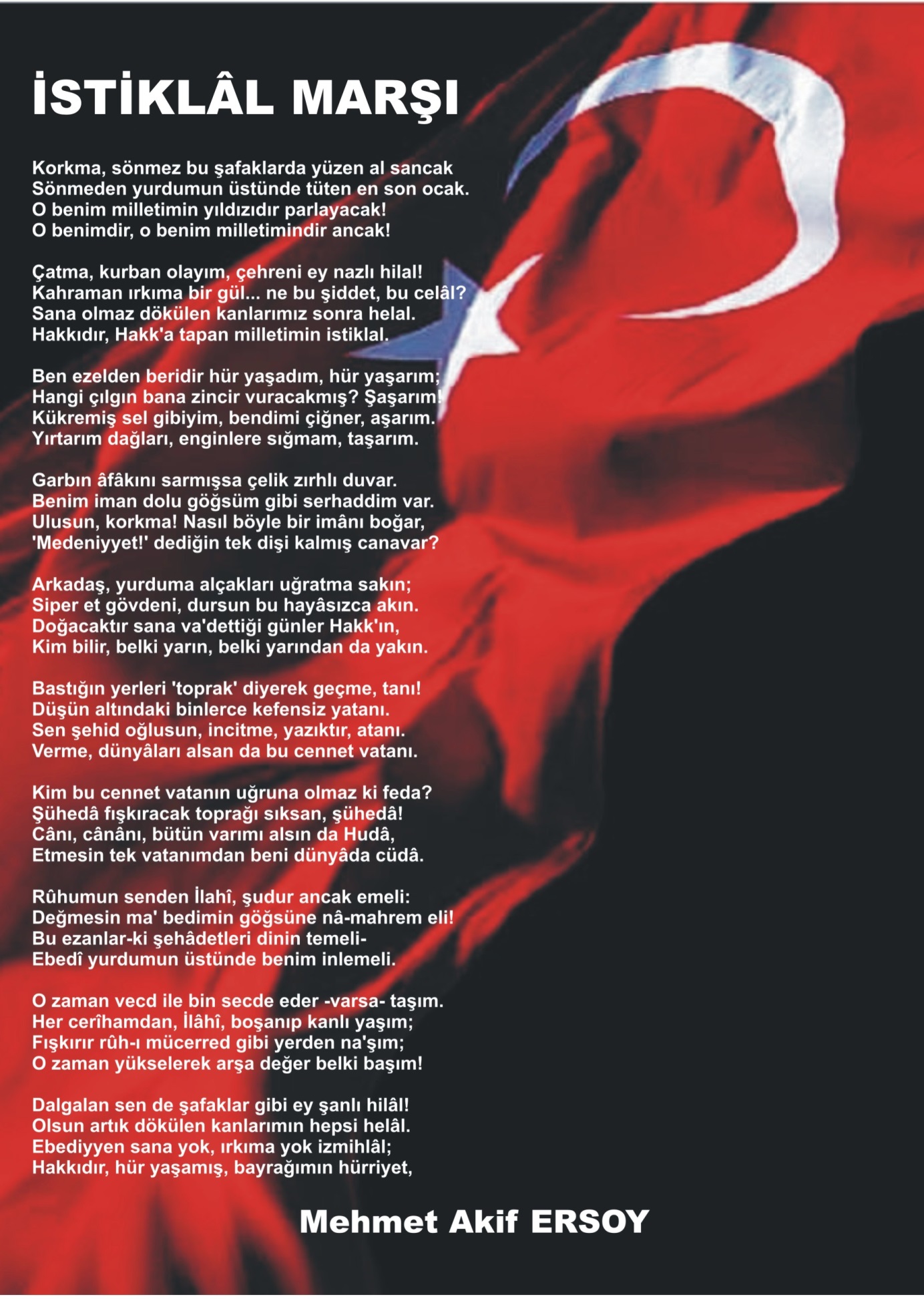 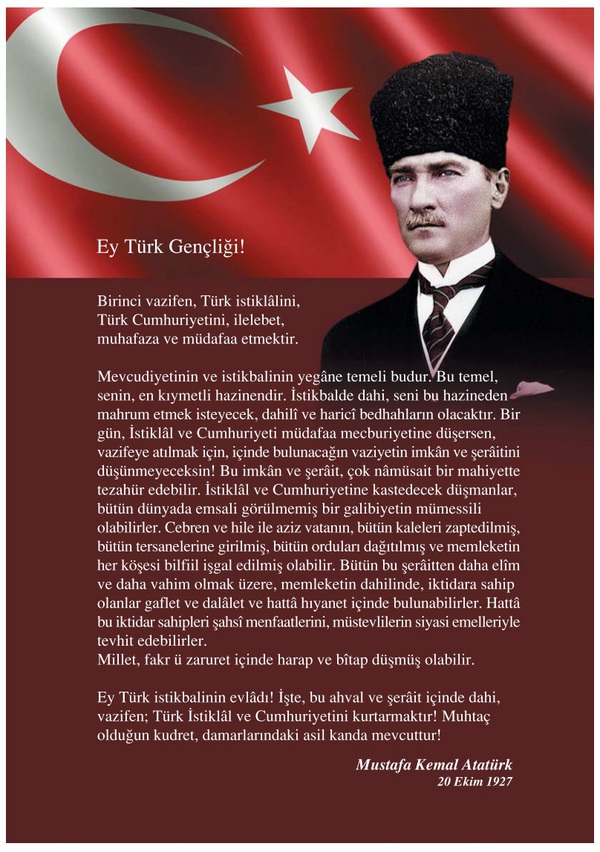 SUNUŞ………………………………………………………………………………………………………………………………………………………………………………………………………………………………………………………………………………………………………………………………………………………………………………………………………………………………………………………………………………………………………………………………………………………………………………………………………………………………………………………………………………………………………………………………………………………………………………………………………………………………………………………………Okul/Kurum MüdürüGİRİŞ………………………………………………………………………………………………………………………………………………………………………………………………………………………………………………………………………………………………………………………………………………………………………………………………………………………………………………………………………………………………………………………………………………………………………………………………………………………………………………………………………………………………………………………………………………………………………………………………………………………………………………………………Stratejik Plan Ekibi1. BÖLÜM STRATEJİK PLAN 
HAZIRLIK PROGRAMISTRATEJİK PLANIN AMACIÖrnek İfade: Okulumuzda / kurumumuzda, toplumdan gelen talepleri dikkate alan, katılımcılığı önemseyen, hedeflerini netleştirmiş, hesap veren, şeffaf ve etkin bir yönetim anlayışı oluşturmak.STRATEJİK PLANIN KAPSAMIMAÇSTRATEJİK PLANIN YASAL DAYANAKLARISTRATEJİK PLAN ÜST KURULU VE STRATEJİK PLAN EKİBİÇALIŞMA TAKVİMİ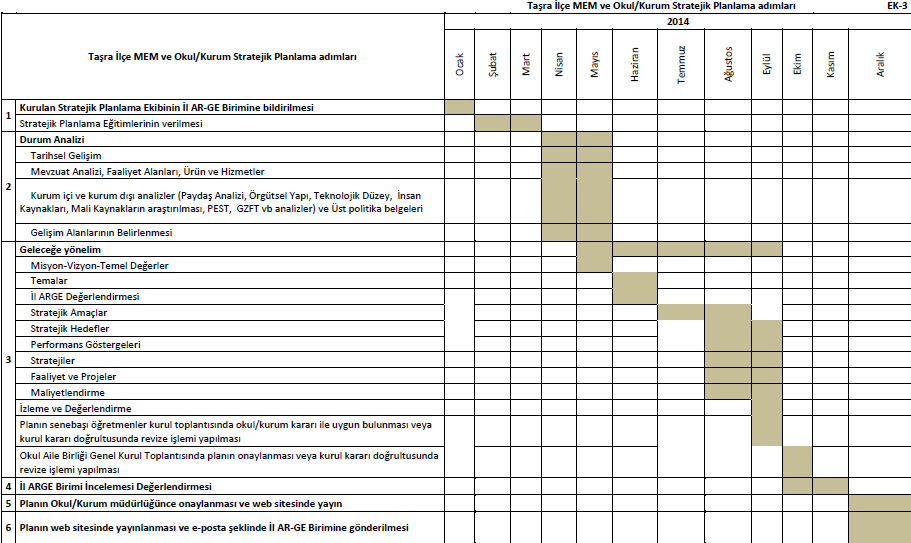 2. BÖLÜMDURUM ANALİZİTARİHSEL GELİŞİMMEVZUAT ANALİZİFAALİYET ALANLARI, ÜRÜN VE HİZMETLEROKUL ÖRNEK ÜRÜN/HİZMET LİSTESİOkul/kurumlar tür ve düzeylerine göre (okulöncesi, mesleki teknik eğitim kurumu, öğretmenevi, halk eğitim merkezi vb.) faaliyet alanlarını belirlemelidirler.OKUL/KURUM ÖRNEK FAALİYET ALANLARIPAYDAŞ ANALİZİPaydaş Analizi MatrisiOkul/kurumlarda öğretmen, öğrenci, veli ve çalışanlara yönelik uygulanan memnuniyet anketlerinin sonuçları paydaşların görüşleri olarak kullanılabilir. Kaymakam, milli eğitim müdürü gibi paydaşlarla mülakat, yöneticiler, öğretmenler ve diğer çalışanlarla toplantılar yapılmalı, sayısı fazla olan paydaşların görüşleri anket yoluyla alınmalıdır.KURUM İÇİ ANALİZBu bölümde incelenecek konular alt başlıklar halinde verilmiştir.Örgütsel Yapı:Okul/Kurum Teşkilat Şeması (Örnek).Okul/Kurumlarda Oluşturulan Komisyon ve Kurullar:İnsan Kaynakları  ……… Yılı Kurumdaki Mevcut Yönetici Sayısı:   	 	Kurum Yöneticilerinin Eğitim Durumu:  	 	Kurum Yöneticilerinin Yaş İtibari ile dağılımı:İdari Personelin Hizmet Süresine İlişkin Bilgiler:           		İdari Personelin Katıldığı Hizmet-içi Eğitim Programları:           		……….. Yılı Kurumdaki Mevcut Öğretmen Sayısı:   		Öğretmenlerin Yaş İtibari ile Dağılımı: 	Öğretmenlerin Hizmet Süreleri:Destek Personele (Hizmetli- Memur) İlişkin Bilgiler:………. Yılı Kurumdaki Mevcut Hizmetli/ Memur Sayısı:Çalışanların Görev Dağılımı (Örnek)Okul/kurum Rehberlik HizmetleriTeknolojik Düzey        Okul/Kurumun Teknolojik Altyapısı: 	Okul/Kurumun Fiziki Altyapısı:  Mali Kaynaklar     Okul/Kurum Kaynak Tablosu:     Okul/Kurum Gelir-Gider Tablosu: İstatistiki VerilerKarşılaştırmalı Öğretmen/Öğrenci Durumu (2014)Yerleşim Alanı ve DersliklerÇEVRE ANALİZİ2.6.1.  PEST- E (Politik, Ekonomik, Sosyo-Kültürel, Teknolojik, Ekolojik, Etik)  Analizi.2.6.2. Üst Politika Belgeleri GZFT ANALİZİSORUN ALANLARI3. BÖLÜM              GELECEĞE YÖNELİMMİSYONVİZYONTEMEL DEĞERLER VE İLKELERSTRATEJİK PLAN TABLOSUStratejik Hedef 1.1  Plan dönemi sonuna kadar dezavantajlı gruplar başta olmak üzere, eğitim ve öğretimin her tür ve kademesinde katılım ve tamamlama oranlarını artırmak.Stratejik Hedef 2.2  Plan döneminde; mesleki ve teknik eğitim ile hayat boyu öğrenme kapsamında işgücü piyasasının talep ettiği becerilere sahip bireyler yetiştirmek, istihdam edilebilirliklerini arttırmak.Stratejik Hedef 2.3  Plan döneminde; eğitimde yenilikçi yaklaşımlar kullanılarak öğrencilerin yabancı dil öğrenme yeterliliklerini geliştirmek, uluslararası hareketliliğe katılan öğrenci ve öğretmen sayısını artırmak.Stratejik Hedef 3.1 Plan döneminde; hizmetlerin etkin sunumunu sağlamak üzere eğitim, bilişim ve enformasyon teknolojilerini ve eğitim uygulamalarını kullanarak etkin bir bilgi yönetimi sistemi oluşturmak, ihtiyaç tespiti doğrultusunda insan kaynaklarının planlı dağılımını yapmak, mevcut insan kaynaklarını ve yönetimini nitelik olarak geliştirmek.Stratejik Hedef 3.2  Plan dönemi sonuna kadar, kurum standartlarına uygun eğitim ortamları tesis etmek, binaların bakım, onarım ve donatımlarını yapmak, etkin, verimli bir mali yönetim yapısını oluşturmak.Stratejik Hedef 3.3 Plan döneminde; Avrupa Birliği ile uyum yasaları ve mevzuat kapsamında çoğulcu, katılımcı, şeffaf ve hesap verebilir bir yönetişim anlayışını benimsemek, bürokrasiyi azaltmak ve performansa dayalı yönetim ve organizasyonu oluşturmak.PERFORMANS GÖSTERGELERİFAALİYET VE MALİYETLENDİRME PERFORMANS GÖSTERGELERİFAALİYET VE MALİYETLENDİRME PERFORMANS GÖSTERGELERİFAALİYET VE MALİYETLENDİRME PERFORMANS GÖSTERGELERİFAALİYET VE MALİYETLENDİRME PERFORMANS GÖSTERGELERİFAALİYET VE MALİYETLENDİRME PERFORMANS GÖSTERGELERİ
FAALİYET VE MALİYETLENDİRME PERFORMANS GÖSTERGELERİFAALİYET VE MALİYETLENDİRME                                                             STRATEJİK PLAN MALİYET TABLOSU4. BÖLÜMİZLEME VE DEĞERLENDİRME4.1.  RAPORLAMAPlan dönemi içerisinde ve her yılın sonunda okul/kurumumuz stratejik planı uyarınca yürütülen faaliyetlerimizi, önceden belirttiğimiz performans göstergelerine göre hedef ve gerçekleşme durumu ile varsa meydana gelen sapmaların nedenlerini açıkladığımız, okulumuz/kurumumuz hakkında genel ve mali bilgileri içeren izleme ve değerlendirme raporu hazırlanacaktır.                           STRATEJİK PLAN ÜST KURULU İMZA SİRKÜSÜT.C.…………………KAYMAKAMLIĞI…………………İlçe Milli Eğitim MüdürlüğüSayı     : 				                                                                	                                                                                                                                                 …/…/2015Konu  : 2015-2019  Stratejik Planı İlgi : 	a) 24/12/2003 tarih ve 5018 sayılı Kamu Mali Yönetimi ve Kontrol Kanunu. b) 26/05/2006  tarihli  Kamu İdarelerinde Stratejik Planlamaya İlişkin Usul ve Esaslar Hakkında Yönetmelik. c) 16/09/2013   tarih ve 2013/26 Sayılı Genelge                                                                                                    d) MEB 2015-2019 Stratejik Plan Hazırlık Programı Kalkınma planları ve programlarında yer alan politika ve hedefler doğrultusunda, kamu kaynaklarının etkili, ekonomik ve verimli bir şekilde elde edilmesi ve kullanılmasını, hesap verilebilirliği ve saydamlığı sağlamak üzere kamu mali yönetiminin yapısını ve işleyişini, raporlanmasını ve mali kontrolü düzenlemek amacıyla çıkartılan 5018 sayılı Kamu Mali Yönetimi ve Kontrol Kanunu’nun 9 uncu maddesinde; “Kamu idareleri; kalkınma planları, programlar, ilgili mevzuat ve benimsedikleri temel ilkeler çerçevesinde geleceğe ilişkin misyon ve vizyonlarını oluşturmak, stratejik amaçlar ve ölçülebilir hedefler saptamak, performanslarını önceden belirlenmiş olan göstergeler doğrultusunda ölçmek ve bu sürecin izleme ve değerlendirmesini yapmak amacıyla katılımcı yöntemlerle stratejik plan hazırlarlar” denilmektedir. 5018 sayılı Kanunda öngörülen ve stratejik plan hazırlamakla yükümlü kamu idarelerinin ve stratejik planlama sürecine ilişkin takvimin tespiti ile stratejik planların, kalkınma planları ve programlarla ilişkilendirilmesine yönelik usul ve esasların belirlenmesi amacıyla hazırlanan “Kamu İdarelerinde Stratejik Planlamaya İlişkin Usul ve Esaslar Hakkında Yönetmelik” doğrultusunda  Bakanlığımız, İlgi (c) Genelge ve ekinde yer alan ilgi(d) MEB 2015-2019 Stratejik Plan Hazırlık Programı ile 2015-2019 dönemi  stratejik planlama sürecini başlatmıştır. MEB 2015-2019 Stratejik Plan Hazırlık Programı’nın yayınlamasından sonra İl Milli Eğitim Müdürlüğü AR-GE birimi rehberliğinde ilçemizde stratejik planlama kurulları oluşturulmuş, ……….İlçe Milli Eğitim Müdürlüğü 2015-2019 Stratejik Planı ; ulusal strateji belgeleri, kalkınma planı, orta vadeli program ve faaliyet alanımızla ilgili diğer ulusal, bölgesel ve sektörel plan ve programlar gibi üst politika belgelerine uygun olarak katılımcı yöntemlerle hazırlanmıştır. Makamlarınızca da uygun görüldüğü takdirde, 2015-2019  yıllarını kapsayan ……………………………….. Lisesi Stratejik Planı’nın uygulamaya konulmasını olurlarınıza arz ederim.  EK     :  1 - Stratejik Plan ve  CD’si          OKUL/KURUMLAR İÇİN STRATEJİK PLAN TASLAĞI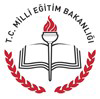 (Okul/Kurumun Fotoğrafı)(Okul/Kurum Müdürü Fotoğraf)İÇİNDEKİLERSAYFA NOSUNUŞGİRİŞBÖLÜM: STRATEJİK PLAN HAZIRLIK PROGRAMIAmaçKapsamYasal DayanakÜst Kurul ve Stratejik Plan EkibiÇalışma TakvimiBÖLÜM: DURUM ANALİZİTarihsel GelişimMevzuat Analizi Faaliyet Alanları, Ürün ve HizmetlerPaydaş AnaliziKurum İçi Analiz Örgütsel Yapıİnsan KaynaklarıTeknolojik DüzeyMali Kaynaklarİstatistikî VerilerÇevre Analizi PEST-E Analizi Üst Politika BelgeleriGZFT AnaliziSorun AlanlarıBÖLÜM: GELECEĞE YÖNELİMMisyon Vizyon Temel Değerler ve İlkelerTemalarAmaçlarHedeflerPerformans GöstergeleriFaaliyet/Projeler ve MaliyetlendirmeEylem PlanlarıStratejilerBÖLÜM: İZLEME ve DEĞERLENDİRME Raporlamaİzleme RaporlarıFaaliyet Raporları      EKLERKURUM KİMLİK BİLGİSİKURUM KİMLİK BİLGİSİKurum Adı Kurum Statüsü Kamu                        ÖzelKurumda Çalışan Personel SayısıYönetici              :Öğretmen           :Memur                :Hizmetli              :Öğrenci SayısıÖğretim Şekli  Normal                  İkiliKURUM İLETİŞİM BİLGİLERİKURUM İLETİŞİM BİLGİLERİKurum Telefonu / FaxTel. : Faks :Kurum Web AdresiMail AdresiKurum Adresi Mahalle        : Posta Kodu : İlçe               :   İli                  :Kurum Müdürü  (Adı ve Soyadı)                         GSM Tel: Kurum Müdür YardımcılarıMüdür Baş Yard :                      GSM Tel  Müdür Yard. 1     :                      GSM Tel  Müdür Yard. 2     :                      GSM Tel  Okulumuzda, toplumdan gelen talepleri dikkate alan, katılımcılığı önemseyen, hedeflerini netleştirmiş, hesap veren, şeffaf ve etkin bir yönetim anlayışı oluşturmak.Bu stratejik plan dokümanı …………………..……….. Kurumu / Anaokulu / İlkokulu / Ortaokulu / Lisesinin, mevcut durum analizi değerlendirmeleri doğrultusunda, 2015–2019 yıllarında geliştireceği amaç, hedef ve stratejileri kapsamaktadır.SIRA NO                     DAYANAĞIN ADI15018 yılı Kamu Mali Yönetimi ve Kontrol Kanunu2Milli Eğitim Bakanlığı Strateji Geliştirme Başkanlığının 2013/26 Nolu Genelgesi3Milli Eğitim Bakanlığı 2015-2019 Stratejik Plan Hazırlık ProgramıSTRATEJİK PLAN ÜST KURULUSTRATEJİK PLAN ÜST KURULUSTRATEJİK PLAN ÜST KURULUSIRA NOADI SOYADI                      GÖREVİ1OKUL MÜDÜRÜ2MÜDÜR BAŞYARDIMCISI / MÜDÜR YARDIMCISI3ÖĞRETMEN4OKUL AİLE BİRLİĞİ BAŞKANI5OKUL AİLE BİRLİĞİ YÖNETİM KURULU ÜYESİSTRATEJİK PLANLAMA EKİBİSTRATEJİK PLANLAMA EKİBİSTRATEJİK PLANLAMA EKİBİSIRA NOADI SOYADI                      GÖREVİ1MÜDÜR YARDIMCISI 2ÖĞRETMEN3ÖĞRETMEN4ÖĞRETMEN5ÖĞRETMEN6ÖĞRETMEN7GÖNÜLLÜ VELİ 8GÖNÜLLÜ VELİKANUNKANUNKANUNKANUNTarihSayıNoAdı23/07/196512056657Devlet Memurları Kanunu24/10/2003252694982Bilgi Edinme Hakkı KanunuYÖNETMELİKYÖNETMELİKYÖNETMELİKYayımlandığı Resmi Gazete/Tebliğler DergisiYayımlandığı Resmi Gazete/Tebliğler DergisiAdıTarihSayıAdı12/10/201328793 Milli Eğitim Bakanlığı Personelinin Görevde Yükselme, Unvan Değişikliği ve Yer Değiştirme Suretiyle Atanması Hakkında YönetmelikYÖNERGEYÖNERGEYÖNERGEYayınYayınAdıTarihSayıAdı25/10/20133087071 Milli Eğitim Bakanlığı Ortaöğretim Kurumlarına Geçiş YönergesiÖğrenci kayıt, kabul ve devam işleriEğitim hizmetleri Öğrenci başarısının değerlendirilmesiÖğretim hizmetleriSınav işleriToplum hizmetleriSınıf geçme işleriKulüp çalışmalarıÖğrenim belgesi düzenleme işleriDiplomaPersonel işleriSosyal, kültürel ve sportif etkinliklerÖğrenci davranışlarının değerlendirilmesiBurs hizmetleriÖğrenci sağlığı ve güvenliğiYurt hizmetleriOkul çevre ilişkileriBilimsel araştırmalarRehberlikYaygın eğitim Staj çalışmalarıMezunlar (öğrenci)………………………………FAALİYET ALANI: EĞİTİM FAALİYET ALANI: YÖNETİM İŞLERİHizmet–1 Rehberlik HizmetleriVeli    Öğrenci    Öğretmen………….Hizmet–1 Öğrenci işleri hizmetiKayıt- Nakil işleri     Devam-devamsızlık     Sınıf geçme vb……..Hizmet–2 Sosyal-Kültürel Etkinlikler Halk oyunları    Koro      Satranç ………..Hizmet–2 Öğretmen işleri hizmetiDerece terfi    Hizmet içi eğitim     Özlük hakları……….Hizmet–3 Spor EtkinlikleriFutbol,    Voleybol    Atletizm    Güreş……………………….…………….……………………………….Hizmet–4 İzcilik Etkinlikleri…….…………………FAALİYET ALANI: ÖĞRETİMFAALİYET ALANI: MESLEK EDİNDİRMEHizmet–1 Müfredatın işlenmesi………..…………………Hizmet–2 KurslarYetiştirme     Hazırlama   Etüt……………………………..……………………..Hizmet- 3 Proje çalışmalarıAB Projeleri     Sosyal Projeler     Fen Projeleri…….…………………….……………….FAALİYET ALANI: …………..FAALİYET ALANI: …………..…………………………………………………SIRA
NOFAALİYETLERFAALİYETLERİN DAYANDIĞI MEVZUATAYRILAN MALİ KAYNAKMEVCUT
İNSAN KAYNAĞIDEĞERLENDİRME1- “Yok”
-“Yetersiz”
- “Yeterli”- “Fazla- “Yok”
-“Yetersiz”
- “Yeterli”- “Fazla- “Kaldırılmalı”
- “Daha Az Önem Verilmeli” 
-“Aynı Kalmalı” 
-“Güçlendirilmeli234İç PaydaşlarDış PaydaşlarPAYDAŞLARİÇ PAYDAŞDIŞ PAYDAŞHİZMET ALANNEDEN PAYDAŞPaydaşın Kurum Faaliyetlerini Etkileme DerecesiPaydaşın Taleplerine Verilen ÖnemPaydaşın Taleplerine Verilen ÖnemSonuçPAYDAŞLARİÇ PAYDAŞDIŞ PAYDAŞHİZMET ALANNEDEN PAYDAŞTam  5" "Çok  4", "Orta  3", "Az  2", "Hiç  1"Tam  5" "Çok  4", "Orta  3", "Az  2", "Hiç  1"Tam  5" "Çok  4", "Orta  3", "Az  2", "Hiç  1"SonuçPAYDAŞLARİÇ PAYDAŞDIŞ PAYDAŞHİZMET ALANNEDEN PAYDAŞ1,2,3 İzle
4,5 Bilgilendir1,2,3 İzle
4,5 Bilgilendir1,2,3 Gözet4,5 Birlikte Çalış Sonuçİlçe Milli Eğitim Müdürlüğü XAmaçlarımıza Ulaşmada Destek İçin İş birliği İçinde Olmamız Gereken Kurum 555Bilgilendir, Birlikte çalış Veliler XXDoğrudan ve Dolaylı Hizmet Alan 444Bilgilendir, Birlikte çalışOkul Aile Birliği XXAmaçlarımıza Ulaşmada Destek İçin İş birliği İçinde Olmamız Gereken Kurum555Bilgilendir, Birlikte çalış Öğrenciler XXVaroluş sebebimiz 555Bilgilendir, Birlikte Çalış Mahalle Muhtarı XXAmaçlarımıza Ulaşmada Destek İçin İş birliği İçinde Olmamız Gereken Kurum112İzle, Gözet Sağlık Ocağı XXAmaçlarımıza Ulaşmada Destek İçin İş birliği İçinde Olmamız Gereken Kurum224İzle, Birlikte Çalış Kurul/Komisyon AdıGörevleriSıra
NoGöreviErkekKadınToplam1Müdür2Müdür Yrd.Eğitim Düzeyi……… Yılı İtibari İle……… Yılı İtibari İleEğitim DüzeyiKişi Sayısı%ÖnLisansLisansYüksek LisansYaş Düzeyleri……… Yılı İtibari İle……… Yılı İtibari İleYaş DüzeyleriKişi Sayısı%20-3030-4040-5050+...Hizmet SüreleriKişi Sayısı 1-3 Yıl4-6 Yıl7-10 Yıl11-15 Yıl16-20 Yıl21+....... üzeriAdı ve SoyadıGöreviKatıldığı Çalışmanın AdıMüdürMüdür YardımcısıSıra
NoBranşıErkekKadınToplam12345678910111213TOPLAMTOPLAMYaş DüzeyleriKişi Sayısı20-3030-4040-5050+...Hizmet SüreleriKişi Sayısı 1-3 Yıl4-6 Yıl7-10 Yıl11-15 Yıl16-20 Yıl21+... üzeriSıra 
NoGöreviErkekKadınEğitim DurumuHizmet YılıToplam1 Memur2Hizmetli3Sözleşmeli İşçi4Sigortalı İşçiS.NOUNVANGÖREVLERİ1Okul müdürü   Okul müdürü; Ders okutmakKanun, tüzük, yönetmelik, yönerge, program ve emirlere uygun olarak görevlerini yürütmeye,Okulu düzene koyarDenetler.Okulun amaçlarına uygun olarak yönetilmesinden, değerlendirilmesinden ve geliştirmesinden sorumludur.Okul müdürü, görev tanımında belirtilen diğer görevleri de yapar.2Müdür başyardımcısıMüdür başyardımcısı, Ders okuturMüdürün en yakın yardımcısıdır. Müdürün olmadığı zamanlarda müdüre vekâlet eder.Okulun her türlü eğitim-öğretim, yönetim, öğrenci, personel, tahakkuk, ayniyat, yazışma, eğitici etkinlikler, yatılılık, bursluluk, güvenlik, beslenme, bakım, koruma, temizlik, düzen, nöbet, halkla ilişkiler gibi işleriyle ilgili olarak okul müdürü tarafından verilen görevleri yapar.Müdür başyardımcısı, görev tanımında belirtilen diğer görevleri de yapar.3Müdür yardımcısıMüdür yardımcılarıDers okutur	Okulun her türlü eğitim-öğretim, yönetim, öğrenci, personel, tahakkuk, ayniyat, yazışma, sosyal etkinlikler, yatılılık, bursluluk, güvenlik, beslenme, bakım, nöbet, koruma, temizlik, düzen, halkla ilişkiler gibi işleriyle ilgili olarak okul müdürü tarafından verilen görevleri yaparMüdür yardımcıları, görev tanımında belirtilen diğer görevleri de yapar. 4Öğretmenlerİlköğretim okullarında dersler sınıf veya branş öğretmenleri tarafından okutulur.Öğretmenler, kendilerine verilen sınıfın veya şubenin derslerini, programda belirtilen esaslara göre plânlamak, okutmak, bunlarla ilgili uygulama ve deneyleri yapmak, ders dışında okulun eğitim-öğretim ve yönetim işlerine etkin bir biçimde katılmak ve bu konularda kanun, yönetmelik ve emirlerde belirtilen görevleri yerine getirmekle yükümlüdürler.Sınıf öğretmenleri, okuttukları sınıfı bir üst sınıfta da okuturlar. İlköğretim okullarının 4 üncü ve 5 inci sınıflarında özel bilgi, beceri ve yetenek isteyen; beden eğitimi, müzik, görsel sanatlar, din kültürü ve ahlâk bilgisi, yabancı dil ve bilgisayar dersleri branş öğretmenlerince okutulur. Derslerini branş öğretmeni okutan sınıf öğretmeni, bu ders saatlerinde yönetimce verilen eğitim-öğretim görevlerini yapar.Okulun bina ve tesisleri ile öğrenci mevcudu, yatılı-gündüzlü, normal veya ikili öğretim gibi durumları göz önünde bulundurularak okul müdürlüğünce düzenlenen nöbet çizelgesine göre öğretmenlerin, normal öğretim yapan okullarda gün süresince, ikili öğretim yapan okullarda ise kendi devresinde nöbet tutmaları sağlanır. Yönetici ve öğretmenler; Resmî Gazete, Tebliğler Dergisi, genelge ve duyurulardan elektronik ortamda yayımlananları Bakanlığın web sayfasından takip eder.Elektronik ortamda yayımlanmayanları ise okur, ilgili yeri imzalar ve uygularlar.9.  Öğretmenler dersleri ile ilgili araç-gereç, laboratuar ve işliklerdeki eşyayı, okul kütüphanesindeki kitapları korur ve iyi kullanılmasını sağlarlar.5Yönetim işleri ve büro memuruMüdür veya müdür yardımcıları tarafından kendilerine verilen yazı ve büro işlerini yaparlar. Gelen ve giden yazılarla ilgili dosya ve defterleri tutar, yazılanların asıl veya örneklerini dosyalar ve saklar, gerekenlere cevap hazırlarlar.Memurlar, teslim edilen gizli ya da şahıslarla ilgili yazıların saklanmasından ve gizli tutulmasından sorumludurlar. Öğretmen, memur ve hizmetlilerin özlük dosyalarını tutar ve bunlarla ilgili değişiklikleri günü gününe işlerler. Arşiv işlerini düzenlerler. Müdürün vereceği hizmete yönelik diğer görevleri de yaparlar.6Yardımcı hizmetler personeliYardımcı hizmetler sınıfı personeli, okul yönetimince yapılacak plânlama ve iş bölümüne göre her türlü yazı ve dosyayı dağıtmak ve toplamak, Başvuru sahiplerini karşılamak ve yol göstermek, Hizmet yerlerini temizlemek, Aydınlatmak ve ısıtma yerlerinde çalışmak, Nöbet tutmak, Okula getirilen ve çıkarılan her türlü araç-gereç ve malzeme ile eşyayı taşıma ve yerleştirme işlerini yapmakla yükümlüdürler.Bu görevlerini yaparken okul yöneticilerine ve nöbetçi öğretmene karşı sorumludurlar.7KaloriferciKaloriferci, kalorifer dairesi ve tesisleri ile ilgili hizmetleri yapar.Kaloriferin kullanılmadığı zamanlarda okul yönetimince verilecek işleri yapar.Kaloriferci, okul müdürüne, müdür yardımcısına ve nöbetçi öğretmene karşı sorumludur.Müdürün vereceği hizmete yönelik diğer görevleri de yapar8Gece bekçisiGece bekçisi veya nöbetle gece bekçiliği yapan hizmetli, Nöbeti süresince okul bina ve eklentilerinin güvenliğini sağlamak.………………..…………………………………………………….Mevcut KapasiteMevcut KapasiteMevcut KapasiteMevcut KapasiteMevcut Kapasite Kullanımı ve PerformansMevcut Kapasite Kullanımı ve PerformansMevcut Kapasite Kullanımı ve PerformansMevcut Kapasite Kullanımı ve PerformansMevcut Kapasite Kullanımı ve PerformansMevcut Kapasite Kullanımı ve PerformansPsikolojik Danışman Norm SayısıGörev Yapan Psikolojik Danışman Sayısıİhtiyaç Duyulan Psikolojik Danışman SayısıGörüşme Odası SayısıDanışmanlık Hizmeti AlanDanışmanlık Hizmeti AlanDanışmanlık Hizmeti AlanRehberlik Hizmetleri İle İlgili Düzenlenen Eğitim/Paylaşım Toplantısı Vb. Faaliyet SayısıRehberlik Hizmetleri İle İlgili Düzenlenen Eğitim/Paylaşım Toplantısı Vb. Faaliyet SayısıRehberlik Hizmetleri İle İlgili Düzenlenen Eğitim/Paylaşım Toplantısı Vb. Faaliyet SayısıPsikolojik Danışman Norm SayısıGörev Yapan Psikolojik Danışman Sayısıİhtiyaç Duyulan Psikolojik Danışman SayısıGörüşme Odası SayısıÖğrenci SayısıÖğretmen SayısıVeli SayısıÖğretmenlere YönelikÖğrencilere YönelikVelilere YönelikAraç-Gereçler201220132014İhtiyaçBilgisayarYazıcıTarayıcıTepegözProjeksiyonTelevizyonİnternet bağlantısıFen LaboratuvarıBilgisayar Lab.FaxVideoDVD PlayerFotoğraf makinesiKamera Okul/kurumun İnternet sitesiPersonel/e-mail adresi oranıDiğer araç-gereçler………… Fiziki MekânVarYokAdediİhtiyaçÖğretmen Çalışma OdasıEkipman OdasıKütüphaneRehberlik ServisiResim OdasıMüzik OdasıÇok Amaçlı SalonEv Ekonomisi Odasıİş ve Teknik AtölyesiBilgisayar laboratuvarıYemekhaneSpor SalonuOtoparkSpor AlanlarıKantinFen Bilgisi Laboratuvarı AtölyelerBölümlere Ait DepoBölüm LaboratuvarlarıBölüm Yönetici OdalarıBölüm Öğrt. OdasıTeknisyen OdasıBölüm DersliğiArşiv ………… Kaynaklar201420152016201720182019Genel Bütçe Okul aile Birliği Kira Gelirleri Döner Sermaye Vakıf ve Dernekler Dış Kaynak/Projeler Diğer …….. TOPLAM YILLAR201120112012201220132013HARCAMA KALEMLERİGELİRGİDERGELİRGİDERGELİRGİDERTemizlikKüçük onarımBilgisayar harcamalarıBüro makinaları harcamalarıTelefonYemekSosyal faaliyetlerKırtasiyeVergi harç vs …………..GENELÖĞRETMENÖĞRENCİÖĞRENCİÖĞRENCİOKULToplam öğretmen sayısıÖğrenci sayısıÖğrenci sayısıToplam öğrenci sayısıÖğretmen başına düşen öğrenci sayısıToplam öğretmen sayısıKızErkekToplam öğrenci sayısıÖğretmen başına düşen öğrenci sayısı                                                  Öğrenci Sayısına İlişkin Bilgiler (Geçmiş Yıllar)                                                  Öğrenci Sayısına İlişkin Bilgiler (Geçmiş Yıllar)                                                  Öğrenci Sayısına İlişkin Bilgiler (Geçmiş Yıllar)                                                  Öğrenci Sayısına İlişkin Bilgiler (Geçmiş Yıllar)                                                  Öğrenci Sayısına İlişkin Bilgiler (Geçmiş Yıllar)                                                  Öğrenci Sayısına İlişkin Bilgiler (Geçmiş Yıllar)                                                  Öğrenci Sayısına İlişkin Bilgiler (Geçmiş Yıllar)201120112012201220132013KızErkekKızErkekKızErkek Öğrenci Sayısı Toplam Öğrenci SayısıYıllara Göre Ortalama Sınıf MevcutlarıYıllara Göre Ortalama Sınıf MevcutlarıYıllara Göre Ortalama Sınıf MevcutlarıYıllara Göre Öğretmen Başına Düşen Öğrenci SayısıYıllara Göre Öğretmen Başına Düşen Öğrenci SayısıYıllara Göre Öğretmen Başına Düşen Öğrenci Sayısı201120122013201120122013Öğrencilerin Ortaöğretime Geçiş Sınavlarındaki Başarılarına İlişkin BilgilerÖğrencilerin Ortaöğretime Geçiş Sınavlarındaki Başarılarına İlişkin BilgilerÖğrencilerin Ortaöğretime Geçiş Sınavlarındaki Başarılarına İlişkin BilgilerÖğrencilerin Ortaöğretime Geçiş Sınavlarındaki Başarılarına İlişkin BilgilerÖğrencilerin Ortaöğretime Geçiş Sınavlarındaki Başarılarına İlişkin BilgilerÖğrencilerin Ortaöğretime Geçiş Sınavlarındaki Başarılarına İlişkin BilgilerÖğrencilerin Ortaöğretime Geçiş Sınavlarındaki Başarılarına İlişkin Bilgiler20..20..20..20..20..20..KızErkekKızErkekKızErkekÖğrenci SayısıSınava Giren Toplam Öğrenci Sayısı ( Kız +Erkek )Kazanan öğrenci sayısıGenel Başarı Oranı ( % )Öğrencilerin Üniversite Sınavı Başarılarına İlişkin BilgilerÖğrencilerin Üniversite Sınavı Başarılarına İlişkin BilgilerÖğrencilerin Üniversite Sınavı Başarılarına İlişkin BilgilerÖğrencilerin Üniversite Sınavı Başarılarına İlişkin BilgilerÖğrencilerin Üniversite Sınavı Başarılarına İlişkin BilgilerÖğrencilerin Üniversite Sınavı Başarılarına İlişkin BilgilerÖğrencilerin Üniversite Sınavı Başarılarına İlişkin Bilgiler20…20…20…20…20…20…KızErkekKızErkekKızErkekÖğrenci SayısıSınava Giren Toplam Öğrenci Sayısı ( Kız +Erkek )Ön Lisans Programlarına Yerleşen Toplam Öğrenci sayısıLisans Programlarına Yerleşen Toplam Öğrenci SayısıLisans ve Ön Lisans Programına Yerleşen Toplam Öğrenci SayısıGenel Başarı Oranı ( % )Sınıf Tekrarı Yapan Öğrenci SayısıSınıf Tekrarı Yapan Öğrenci SayısıSınıf Tekrarı Yapan Öğrenci SayısıÖğretim YılıToplam Öğrenci SayısıSınıf Tekrarı Yapan Öğrenci Sayısı20..-20..20..-20..20..-20..20..-20..YerleşimYerleşimYerleşimToplam Alan (m2)Bina Alanı (m2)Bahçe alanı (m2)Sosyal AlanlarSosyal AlanlarSosyal AlanlarTesisin adıKapasitesi (Kişi Sayısı)AlanıKantinYemekhaneToplantı SalonuKonferans SalonuSeminer SalonuSpor TesisleriSpor TesisleriSpor TesisleriTesisin adıKapasitesi (Kişi Sayısı)Alanı Basketbol Alanı Futbol Sahası Kapalı Spor SalonuDiğerPolitik ve yasal etmenlerEkonomik çevre değişkenleriSosyal-kültürel çevre değişkenleriTeknolojik çevre değişkenleriEkolojik ve doğal çevre değişkenleriEtik ve ahlaksal değişkenlerSIRA NO                     REFERANS KAYNAĞININ ADI110. Kalkınma Planı 2TÜBİTAK Vizyon 2023 Eğitim ve İnsan Kaynakları Sonuç Raporu ve Strateji Belgesi35018 yılı Kamu Mali Yönetimi ve Kontrol Kanunu4Kamu İdarelerinde Stratejik Planlamaya İlişkin Usul ve Esaslar Hakkında Yönetmelik5Devlet Planlama Teşkilatı Kamu İdareleri İçin Stratejik Planlama Kılavuzu (2006)6Milli Eğitim Bakanlığı 2015-2019 Stratejik Plan Hazırlık Programı7Milli Eğitim Bakanlığı Stratejik Plan Durum Analizi Raporu861. Hükümet Programı961. Hükümet Eylem Planı10Milli Eğitim Bakanlığı Strateji Geliştirme Başkanlığının 2013/26 Nolu Genelgesi111213Güçlü YönlerGüçlü YönlerGüçlü YönlerEğitim ve Öğretime ErişimEğitim ve Öğretimde KaliteKurumsal KapasiteOn iki yıllık zorunlu ve kademeli eğitimBireylerin ilgi ve ihtiyaçlarına cevap verebilecek çeşitlilikte okul ve program türünün bulunmasıHayat boyu öğrenme kapsamındaki kursların çeşitli ve yaygın olmasıYatılılık ve bursluluk imkânlarıÖzel öğretimi destekleyici teşvik mekanizmalarıUlaşımın kolay olmasıYeniliğe ve gelişmeye açık, genç öğretmen kadrosuUlusal ve uluslararası proje hazırlama ve yürütme yetkinliği gelişmiş insan kaynağıBilgi ve iletişim teknolojilerinin eğitim ve öğretim süreçlerinde kullanılmasıEğitimde teknoloji kullanımının artırılmasına yönelik büyük ölçekli projelerin yürütülmesiSektörle iş birliği yapılmasına imkân veren mevzuatÖğretmen başına düşen öğrenci sayısının istenen seviyede olmasıPaydaşların görüş ve önerilerinin dikkate alınmasıGüçlü bilişim altyapısı ve elektronik bilgi sistemlerinin etkin kullanımıYeniliğe ve gelişime açık insan kaynağıKöklü bir geçmişe dayanan kültür ve bilgi birikimiÇalışanlara yönelik mesleki gelişim imkânlarıZayıf YönlerZayıf YönlerZayıf YönlerEğitim ve Öğretime ErişimEğitim ve Öğretimde KaliteKurumsal KapasiteÖzel eğitim okul ve kurumlarının yaygın ve yeterli olmamasıOkul öncesi eğitim imkânlarının yaygın ve yeterli olmamasıHayat boyu öğrenme kapsamındaki faaliyetlerinin tanıtımının yetersiz olmasıÖzel eğitime ihtiyacı olan bireylerin tespitine yönelik etkili bir tarama ve tanılama sisteminin olmamasıZorunlu eğitimden ayrılmaların önlenmesine ilişkin etkili bir izleme ve önleme mekanizmasının olmamasıOkul ve kurumlarda sağlık ve hijyen koşullarının istenilen düzeyde olmamasıSosyal, kültürel, sportif ve bilimsel faaliyetlerin yetersizliğiKişisel, eğitsel ve mesleki rehberlik hizmetlerinin yetersiz olmasıBirimler arasındaki görev, yetki ve sorumluluk dağılımının belirsizliği ve koordinasyon eksikliğiYönetici kademeleri için kariyer ve liyakate dayalı atama ve görevde yükselme sisteminin yetersiz olması Hizmet içi eğitimlerin etkinliğinin istenen düzeyde olmamasıÇalışanların motivasyon ve örgütsel bağlılık düzeylerinin düşük olmasıİç kontrol sisteminin kurulamamış olmasıGeçmiş yıllara ait veri, bilgi ve belgelere ulaşılabilmesine imkân sağlayacak bir arşivleme sisteminin bulunmamasıİzleme ve değerlendirme faaliyetlerinin yetersizliğiFırsatlarFırsatlarFırsatlarEğitim ve Öğretime ErişimEğitim ve Öğretimde KaliteKurumsal KapasiteHayat boyu öğrenmeyi destekleyen devlet politikaların varlığıEğitimin sürdürülebilir ekonomik kalkınmadaki işlevi konusunda toplumsal farkındalıkEğitim ve öğretime yönelik talebin giderek artmasıUlaşım ağının gelişmesiGeniş bir paydaş kitlesinin varlığıÜlkemizin uluslararası düzeydeki tanınırlılığının armasıKaliteli eğitim ve öğretime ilişkin talebin artmasıGelişen teknolojilerin eğitimde kullanılabilirliğinin artması Sektörün mesleki ve teknik eğitim konusunda iş birliğine açık olmasıEğitim bilimleri alanında çok sayıda araştırma yapılmasıÜst politika belgelerinde eğitimin öncelikli alan olarak yer alması Diğer ülkelerin ve uluslararası kuruluşların projeler yoluyla işbirliğine açık olmasıMerkezi yönetim bütçesinden eğitime ayrılan payın artış eğiliminde olmasıHayırseverlerin eğitim ve öğretime katkı sağlamasıÖğretmen arzının yeterli olmasıSosyal medyanın geniş kitlelerce kullanılıyor olmasıTehditlerTehditlerTehditlerEğitim ve Öğretime ErişimEğitim ve Öğretimde KaliteKurumsal KapasiteKişiler arasındaki sosyo-ekonomik eşitsizliklerBüyükşehir merkezine ve kırsal kesimlere ulaşım zorluğuÖğretmen, yönetici ve ailelerin özel eğitim konusunda yeterli bilgiye ve duyarlılığa sahip olmamasıÖğrencilerin mevsimlik tarım işçisi olarak çalıştırılmalarıÖğrenci ve ailelerin meslekler ve iş hayatıyla ilgili yeterli bilgiye sahip olmamasıBazı okul türlerine yönelik olumsuz toplumsal algıNüfus hareketleri ve kentleşmede yaşanan hızlı değişimÖzel sektörün eğitim yatırımlarının yeterli düzeyde olmamasıMesleki yöneltmede öğrencilerin ilgi ve yeteneklerinin dikkate alınmamasıBireylerde oluşan teknoloji bağımlılığıİnternet ortamında oluşan bilgi kirliliği, doğru ve güvenilir bilgiyi ayırt etme güçlüğüToplumda kitap okuma, spor yapma, sanatsal ve kültürel faaliyetlerde bulunma alışkanlığının yetersiz olmasıİşgücü piyasasının yeterince şeffaf olmaması ve ucuz işgücü talebiBölgeler arası gelişmişlik farkıEğitim ve öğretimin finansmanında yerel yönetimlerin katkısının yetersiz olmasıGelişen ve değişen teknolojiye uygun donatım maliyetinin yüksek olmasıSiyasi ve sendikal grupların atama ve görevlendirmelerde etkili olma isteğiElektronik bilgi güvenliğine yönelik saldırılarMedyada eğitim ve öğretime ilişkin çoğunlukla olumsuz haberlerin ön plana çıkarılmasıEğitim ve Öğretime ErişimEğitim ve Öğretimde KaliteKurumsal KapasiteOkullaşmaDevamsızlıkOrtaöğretimde örgün eğitimin dışına çıkan öğrencilerZorunlu eğitimden erken ayrılmaTaşımalı eğitimYurt ve pansiyonların doluluk oranlarıÖğrenci burslarıTemel eğitimden ortaöğretime geçişBazı okul türlerine yönelik olumsuz algıÖğrencilere yönelik oryantasyon faaliyetleriYükseköğretime katılımHayat boyu öğrenmeye katılımHayat boyu öğrenmenin tanıtımıAçık öğretim okullarındaki kaydı donuk öğrencilerÖzel eğitime ihtiyaç duyan bireylerin uygun eğitime erişimiKız çocukları başta olmak üzere özel politika gerektiren grupların eğitime erişimiBilimsel, kültürel, sanatsal ve sportif faaliyetlerOkuma kültürü Yetiştirme kurslarıÖğretmenlere yönelik hizmetiçi eğitimlerÖğretmen yeterlilikleriHaftalık ders çizelgeleri Eğitimde ve öğretim süreçlerinde bilgi ve iletişim teknolojilerinin kullanımıÜstün yetenekli öğrencilere yönelik eğitim öğretim hizmetleriÖzel eğitime ihtiyacı olan bireylere sunulan eğitim ve öğretim hizmetleriOkul sağlığı ve hijyen Okul güvenliğiZararlı alışkanlıklar Açık öğretim sisteminin niteliğiEğitsel, mesleki ve kişisel rehberlik hizmetleriHayat boyu rehberlik hizmetiTemel dersler önceliğinde ulusal ve uluslararası sınavlarda öğrenci başarı durumuTemel eğitimden ortaöğretime geçiş sistemiOrtaöğretimden yükseköğretime geçiş sistemiSınav odaklı sistem ve öğrencilerin sınav kaygısıEğitsel değerlendirme ve tanılamaMesleki ve teknik eğitimde ARGE çalışmaları İşyeri beceri eğitimi ve staj uygulamalarıÖnceki öğrenmelerin belgelendirilmesiHayat boyu öğrenme kapsamında sunulan kurslar Mesleki eğitimde alan dal seçimiAkreditasyonUluslararası hareketlilik programlarına katılımÇalışanların ödüllendirilmesi ve motivasyonÖğretmenlik mesleği adaylık eğitimi süreciHizmetiçi eğitim kalitesiÇalışanların yabancı dil becerileriOkul ve kurumların bütçeleme süreçlerindeki yetki ve sorumluluklarıÖdeneklerin etkin ve verimli kullanımıOkul-Aile birlikleriÇalışma ortamı ve koşullarıOkul ve kurumların fiziki kapasitesiOkul pansiyonları Okul ve kurumların sosyal, kültürel, sanatsal ve sportif faaliyet alanlarının yetersizliğiEğitim, çalışma, konaklama ve sosyal hizmet ortamlarının kalitesiİkili eğitim ve kalabalık sınıflarBirleştirilmiş sınıf uygulamasıÖzel eğitime ihtiyacı olan öğrencilere uygun eğitim ve öğretim ortamları Özel eğitim okullarının yaygın olmamasıEğitim yapılarının depreme dayanıklılığıKiralama, arsa temini vb. süreçlerDonatım eksikliğiTeknolojik altyapı eksikliğiİş ve işlemlerin gecikmesinden kaynaklanan kamu zararı Mevzuatın sık değişimiStratejik yönetim ve planlama anlayışıİş sağlığı ve güvenliği İç kontrol sistemiİş süreçleri ve görev tanımlarının net olmamasıProjelerin etkililiği ve proje çıktıların sürdürülebilirliğiDenetim anlayışından rehberlik anlayışına geçilemediği algısıDenetim hizmetlerine ilişkin yetki karmaşasıBütünsel bir izleme-değerlendirme sistemiUlusal ve uluslararası kurum kuruluşlarla işbirliğiSiyasi ve sendikal yapının eğitim üzerindeki etkisiKurumsal aidiyetİç ve dış paydaşları ile etkin ve sürekli iletişimBasın ve yayın faaliyetleriHizmetlerin elektronik ortamda mobil uygulamaların gel. ve yayg.Elektronik ağ ortamlarının etkinliğiArşiv yönetiminin yetersizliğiİstatistik ve bilgi teminiStratejik Amaç 1Okulumuzda;  tüm bireylerin eğitim ve öğretime adil şartlar altında erişimine, tamamlamalarına, mesleki eğitimin yaygınlaştırılmasına ve bireylerin hayat boyu öğrenmelerine imkân ve ortam sağlamak.Stratejik Amaç 2       Okulumuzda; bütün bireylere çağın ve bilgi toplumunun gerektirdiği,  bilgi, beceri, tutum ve davranışın kazandırılması ile girişimci, yenilikçi, yaratıcı, dil becerileri yüksek, iletişime ve öğrenmeye açık, öz güven ve sorumluluk sahibi sağlıklı ve mutlu bireylerin yetişmesine imkân sağlamak.Stratejik Hedef 2.1 Plan döneminde; bireylerin akademik başarılarını arttırmak, sosyal, kültürel, sportif ve sanatsal becerilerini geliştirmek, proje ve yarışmalara daha fazla katılımı sağlamak.Stratejik Amaç 3         Eğitim öğretimde verimlilik ve hizmet kalitesini artırmak için; kurumlarımızın beşeri, fiziki ve mali alt yapı eksikliklerini gidermek, enformasyon teknolojilerinin kullanımını artırmak, yönetim ve organizasyon yapısını çağın gereklerine uygun hale getirmek.TEMA 1: EĞİTİM VE ÖĞRETİME ERİŞİMSAM1PERFORMANS GÖSTERGELERİPERFORMANS HEDEFLERİPERFORMANS HEDEFLERİPERFORMANS HEDEFLERİPERFORMANS HEDEFLERİPERFORMANS HEDEFLERİPERFORMANS HEDEFLERİPERFORMANS HEDEFLERİPERFORMANS HEDEFLERİSAM1PERFORMANS GÖSTERGELERİÖnceki YıllarÖnceki Yıllarİlk YılSonraki Yıl HedefleriSonraki Yıl HedefleriSonraki Yıl HedefleriSonraki Yıl HedefleriSP Dönem HedefiSH 1.1PERFORMANS GÖSTERGELERİ2013201420152016201720182019SP Dönem HedefiPG1.1.1.10 gün ve üzeri devamsız öğrenci oranı (%)PG1.1.2.Örgün eğitim dışına çıkan öğrenci oranı (%)PG1.1.3FAALİYET VEYA PROJELERSorumlu
 Birim/Şube/KişiBaşlama veBitiş TarihiMALİYETMALİYETMALİYETMALİYETMALİYETMALİYETFAALİYET VEYA PROJELERSorumlu
 Birim/Şube/KişiBaşlama veBitiş Tarihi2015(TL)2016(TL)2017(TL)2018(TL)2019(TL)Toplam(TL)Anne babalara eğitimin önemi ve getirileri hakkında bilgilendirme ve bilinçlendirme çalışmaları yapılacaktır.……….Ocak 2015Aralık 2019200.-TL200.-TL200-.TL200.-TL200.-TL1.000.-TLBurs ve (varsa) pansiyon imkânları konusunda öğrenciler bilgilendirilecektir.Ocak 2015Aralık 2019100.-TL100.-TL100.-TL100.-TL100.-TL500.-TLZorunlu eğitim yasası gereği,  çalışan öğrenciler ile ilgili gerekli iş ve işlemler yapılacaktır. Mesleki ve Teknik Eğitime yönelik toplumunda var olan olumlu algının sürdürülmesi için sosyal medya etkin bir biçimde kullanılacaktır.Özel eğitim ihtiyacı olan öğrencilerin tespiti yapılarak bu öğrencilerin tanısına uygun eğitime erişmeleri için çalışmalar yapılacaktır.Devamsızlık, sınıf tekrarı ve okuldan erken ayrılma nedenlerinin tespiti için çalışmalar yapılacaktır.Öğrencilerin özürsüz devamsızlıkları izlenecek ve devamsızlıkların azaltılması için gerekli çalışmalar yapılacaktır.Okula sürekli devamsızlık yapan öğrencilerin okula devamlarını sağlayacak iş ve işlemler yapılacaktır.Yeni kayıt yaptıran öğrencilere yönelik “uyum haftası etkinlikleri” yapılacaktır.Devamsızlık, sınıf tekrarı ve okul terkini azaltmak amacıyla “Ortaöğretime Uyum Projesi” uygulanacaktır.TEMA 2: EĞİTİM-ÖĞRETİMDE KALİTENİN ARTTIRILMASISAM2PERFORMANS GÖSTERGELERİPERFORMANS HEDEFLERİPERFORMANS HEDEFLERİPERFORMANS HEDEFLERİPERFORMANS HEDEFLERİPERFORMANS HEDEFLERİPERFORMANS HEDEFLERİPERFORMANS HEDEFLERİPERFORMANS HEDEFLERİSAM2PERFORMANS GÖSTERGELERİÖnceki YıllarÖnceki Yıllarİlk YılSonraki Yıl HedefleriSonraki Yıl HedefleriSonraki Yıl HedefleriSonraki Yıl HedefleriSp Dönem HedefiSH 2.1PERFORMANS GÖSTERGELERİ2013201420152016201720182019Sp Dönem HedefiPG2.1.1.Ulusal düzeyde bir eğitim ve öğretim yılında sanat, bilim, kültür ve spor alanlarında en az bir faaliyete katılan öğrenci oranı %PG2.1.2.Okul düzeyinde bir eğitim ve öğretim yılında sanat, bilim, kültür ve spor alanlarında en az bir faaliyete katılan öğrenci oranı %PG2.1.3.Uluslararası düzeyde bir eğitim ve öğretim yılında sanat, bilim, kültür ve spor alanlarında en az bir faaliyete katılan öğrenci oranı %PG2.1.4.Öğrencilerin yılsonu başarı puanı ortalamaları 9.sınıfPG2.1.5.Öğrencilerin yılsonu başarı puanı ortalamaları 10.sınıfPG2.1.6.Öğrencilerin yılsonu başarı puanı ortalamaları 11.sınıfPG2.1.7.Öğrencilerin yılsonu başarı puanı ortalamaları 12.sınıfPG2.1.8.Öğrenci başına okunan kitap sayısıPG2.1.9.Onur veya İftihar belgesi alan öğrenci oranı(%)PG2.1.10.Sınıf tekrar oranı (%)PG2.1.11.Disiplin cezası alan öğrenci oranı(%)PG2.1.12.Uluslararası yarışmalara katılan öğrenci sayısıPG2.1.13.Beyaz Bayrak sertifikası alma durumuPG2.1.14.Beslenme Dostu Okul Sertifikası alma durumuFAALİYET VEYA PROJELERSorumlu
 Birim/Şube/KişiBaşlama veBitiş TarihiMALİYETMALİYETMALİYETMALİYETMALİYETMALİYETFAALİYET VEYA PROJELERSorumlu
 Birim/Şube/KişiBaşlama veBitiş Tarihi2015(TL)2016(TL)2017(TL)2018(TL)2019(TL)Toplam(TL)Öğrencilerin bilgi eksiklerini gidermek, yeteneklerini geliştirmek, derslerdeki başarılarını artırmak ve sınavlara hazırlanmalarına destek olmak amacıyla destekleme ve yetiştirme kursları açılacaktır.…..Ocak 2015- Aralık 2019Okul sağlığı ve hijyen konularında öğrencilerin, ailelerin ve çalışanların bilinçlendirilmesine yönelik faaliyetler yapılacak, bu konulara ilişkin “Beyaz Bayrak” , “Beslenme Dostu Okul” vb. projelere katılım desteklenecektir. Temiz sınıf yarışmaları düzenlenecek ve temiz sınıflar ödüllendirilecektir.Sosyal, sanatsal, kültürel ve sportif faaliyetlerin sayısı, çeşidi ve öğrencilerin söz konusu faaliyetlere katılım oranı artırılacaktır.…..Ocak 2015- Aralık 2019Öğrencilerin olay ve olguları bilimsel bakış açısıyla değerlendirebilmelerini sağlamak amacıyla bilim sınıfları oluşturulacak, bilim fuarları-bilim sergileri düzenlenecektir.…..Ocak 2015- Aralık 2019Okuma kültürünün yaygınlaştırılması amacıyla hızlı okuma kursları düzenlenecek, okuma oranları izlenecek, öğretmen ve öğrenciler arası hikâye yazma yarışmaları düzenlenecektir.  Okul ve sınıf kitaplığı zenginleştirme çalışmaları yapılacak.(Kitap kampanyaları, vb.) Aile ve öğrenci düzeyinde kitaplar belirlenecek ve ödüllü yarışmalar düzenlenecektir. (Kütüphane haftası, belirli gün ve haftalar vb.)…..Ocak 2015- Aralık 2019500.-Eğitim Bilişim Ağının (EBA) öğrenci, öğretmen ve ilgili bireyler tarafından etkin kullanımının sağlanması için öğretmenlerin hizmetiçi eğitimlere katılımları desteklenecektir.Merkezi sınav sonuçları, analizleri yapılarak değerlendirilecektir.Uygulanan ortak sınavların istatistikî verileri analiz edilerek okul düzeyinde başarı durumları belirlenecektir.Özellikle sorun alanları olarak tespit edilen konularda (liderlik ve sınıf yönetimi, yetkinlik, öğretme usulü, ölçme ve değerlendirme, materyal hazırlama, iletişim kurma, teknolojiyi etkin ve verimli kullanma, yabancı dil, mesleki etik vb.) öğretmenlerin eğitimlere katılmaları desteklenecektir.TEMA 2: EĞİTİM-ÖĞRETİMDE KALİTENİN ARTTIRILMASISAM2PERFORMANS GÖSTERGELERİPERFORMANS HEDEFLERİPERFORMANS HEDEFLERİPERFORMANS HEDEFLERİPERFORMANS HEDEFLERİPERFORMANS HEDEFLERİPERFORMANS HEDEFLERİPERFORMANS HEDEFLERİPERFORMANS HEDEFLERİSAM2PERFORMANS GÖSTERGELERİÖnceki YıllarÖnceki Yıllarİlk YılSonraki Yıl HedefleriSonraki Yıl HedefleriSonraki Yıl HedefleriSonraki Yıl HedefleriSp Dönem HedefiSH 2.2PERFORMANS GÖSTERGELERİ2013201420152016201720182019Sp Dönem HedefiPG2.2.1.Öz değerlendirme yapılma durumuPG2.2.2.Okul, öğrenci veya öğretmenlerin yaptığı patent veya faydalı model başvuru sayısıPG2.2.3.İşletme eğitimi alan öğrencilerin sayısıPG2.2.4.FAALİYET VEYA PROJELERSorumlu
 Birim/Şube/KişiBaşlama veBitiş TarihiMALİYETMALİYETMALİYETMALİYETMALİYETMALİYETFAALİYET VEYA PROJELERSorumlu
 Birim/Şube/KişiBaşlama veBitiş Tarihi2015(TL)2016(TL)2017(TL)2018(TL)2019(TL)Toplam(TL)Sektörle işbirliği yapılarak atölye ve laboratuvar öğretmenlerinin ilgili sektördeki gelişmeleri ve işgücü piyasası ihtiyaçlarını takip etmeleri ve öğrencilere bu yönde rehberlik etmeleri sağlanacaktır.Öğrencilerin sektörün ve işgücü piyasasının talebine cevap veren bir eğitim alması sağlanacaktır.İşyeri beceri eğitimi ve staj uygulamalarının, öğrencilerin mesleki becerilerinin geliştirmesini sağlayacak bir program dâhilinde yapılacakÖzel eğitim ihtiyacı olan bireylerin engel durumlarına göre yapabilecekleri meslekler belirlenerek, bu meslekler için yönlendirilmeleri sağlanacaktır.Sınav ve belgelendirme merkezi olarak akredite edilmek için gerekli şartları sağlamak amacıyla ilgili kurum ve kuruluşlarla işbirliği içerisinde olunacak.TEMA 2: EĞİTİM-ÖĞRETİMDE KALİTENİN ARTTIRILMASISAM2PERFORMANS GÖSTERGELERİPERFORMANS HEDEFLERİPERFORMANS HEDEFLERİPERFORMANS HEDEFLERİPERFORMANS HEDEFLERİPERFORMANS HEDEFLERİPERFORMANS HEDEFLERİPERFORMANS HEDEFLERİPERFORMANS HEDEFLERİSAM2PERFORMANS GÖSTERGELERİÖnceki YıllarÖnceki Yıllarİlk YılSonraki Yıl HedefleriSonraki Yıl HedefleriSonraki Yıl HedefleriSonraki Yıl HedefleriSp Dönem HedefiSH 2.2PERFORMANS GÖSTERGELERİ2013201420152016201720182019Sp Dönem HedefiPG2.2.1.Uluslararası hareketlilik programlarına/projelerine katılan öğretmen sayısıPG2.2.2.Uluslararası hareketlilik programlarına/projelerine katılan öğrenci sayısıPG2.2.3.AB Eğitim ve Gençlik Programları kapsamında yapılan kurumsal/bireysel projelerden elde edilen hibe miktarı ( Euro)PG2.2.4.AB Eğitim ve Gençlik Programları kapsamında yapılan kurumsal/bireysel proje başvuru sayısıPG2.2.5AB Eğitim ve Gençlik Programları kapsamında yapılan kurumsal/bireysel proje sayısıPG2.2.6Okulumuzun DynEd sisteminde +12 puana ulaşan öğrenci sayısıPG2.2.7FAALİYET VEYA PROJELERSorumlu
 Birim/Şube/KişiBaşlama veBitiş TarihiMALİYETMALİYETMALİYETMALİYETMALİYETMALİYETFAALİYET VEYA PROJELERSorumlu
 Birim/Şube/KişiBaşlama veBitiş Tarihi2015(TL)2016(TL)2017(TL)2018(TL)2019(TL)Toplam(TL)Öğrencilerin yabancı dil yeterlilik düzeyleri tespiti edilerek geliştirilmesi sağlanacaktır.Yabancı dil eğitimi alan öğrencilerin, teorik bilgilerini uygulamada kullanıp geliştirebilmeleri amacıyla sektör ve ilgili kurumlarla işbirliği yapılacaktır.Öğrenci, öğretmen ve yöneticilere hibe imkânlarına ilişkin bilgilendirme faaliyetlerine katılımları desteklenerek uluslararası program ve Erasmus+ projelerine daha fazla katılım teşvik edilecektir.DynEd ve e-Tweening gibi proje modüllerinin öğrenci ve öğretmenler tarafından daha etkin kullanılmaları sağlanacaktır. Tanıtımlar yapılacaktır.Yabancı dil öğretiminde, yenilikçi yaklaşımların (ITEC) yaygınlaştırılması amacıyla İngilizce öğretmenleri tarafından bilgilendirmeler yapılacak, bireylerin teorik yabancı dil bilgilerini kullanmaları sağlanacaktır.TEMA 3: KURUMSAL KAPASİTESAM3PERFORMANS GÖSTERGELERİPERFORMANS HEDEFLERİPERFORMANS HEDEFLERİPERFORMANS HEDEFLERİPERFORMANS HEDEFLERİPERFORMANS HEDEFLERİPERFORMANS HEDEFLERİPERFORMANS HEDEFLERİPERFORMANS HEDEFLERİSAM3PERFORMANS GÖSTERGELERİÖnceki YıllarÖnceki Yıllarİlk YılSonraki Yıl HedefleriSonraki Yıl HedefleriSonraki Yıl HedefleriSonraki Yıl HedefleriSp Dönem HedefiSH 1PERFORMANS GÖSTERGELERİ2013201420152016201720182019Sp Dönem HedefiPG3.1.1.Öğretmen başına düşen öğrenci sayısıPG3.1.2.Lisansüstü eğitimi tamamlayan personel oranı (%)PG3.1.3.Mesleki gelişim için hizmet içi eğitim programlarına katılan yönetici sayısının toplam yönetici sayısına oranıPG3.1.4.Okulumuzda görev yapan öğretmenlerin ortalama yer değiştirme süresiPG3.1.5.Okulumuzda yöneticilerin asil, vekil ve görevlendirme şeklinde çalışma durumları ile norm kadrolara oranı.PG3.1.6.Ücretli öğretmen sayısının toplam öğretmen sayısına oranı (%)PG3.1.7.Ödül alan öğretmen sayısının öğretmen sayısına oranıPG3.1.8.Norm kadro doluluk oranıPG3.1.9.Kurum çalışanlarının kurum hizmetlerine ilişkin veri akışı hususundaki memnuniyet anketi oranıPG3.1.10.Fiber internet bağlantısı durumuPG3.1.11FAALİYET VEYA PROJELERSorumlu
 Birim/Şube/KişiBaşlama veBitiş TarihiMALİYETMALİYETMALİYETMALİYETMALİYETMALİYETFAALİYET VEYA PROJELERSorumlu
 Birim/Şube/KişiBaşlama veBitiş Tarihi2015(TL)2016(TL)2017(TL)2018(TL)2019(TL)Toplam(TL)Personelin çalışma motivasyonu ve memnuniyetini artırmaya yönelik çalışmalar yapılacakPersonelin uluslararası fonları kullanma bilgi ve becerilerinin artırılması için seminer ve eğitimlere katılmaları desteklenecek.Okuldaki temizlik, güvenlik vb. işlerin hizmet alımı yolu ile yapılması konusunda Okul Aile Birliği ile görüşülecek.Bilişim teknolojilerini etkin kullanmaları için öğretmen ve idarecilerin hizmet içi eğitim faaliyetlerine katılımı desteklenecek.Sivil savunma planları ile sabotajlara karşı koruma planların hazırlanacak veya hazırsa güncellenecekYangın tatbikatı veya yangın önleme ve söndürme eğitimleri yapılacak.Okul afet ve acil durum yönetimi planları hazırlanacak, uygulanacak ve hazırlanan planlar güncellenecek.Okulumuz web sitesi güncellenecek.Personelin teknolojik okuryazarlık düzeyini artırmaya yönelik seminerlere katılımları desteklenecek.Yapılan iş ve işlemler ile verilen hizmetlerden uygun olanların elektronik ortama taşınması sağlanacak.EBA yazılımının etkin kullanılması için öğretmenlerin hizmet içi eğitim çalışmalarına katılımları desteklenecek.Öğretmenler EBA (eğitim bilişim) ağı sisteminin geliştirilmesi için desteklemeleri yönünde Okul Bilişim Formatörleri tarafından bilgilendirilecek.Teknoloji kullanımına ilişkin tüm personelin hizmet içi eğitime katılmaları desteklenecek.E-okul yönetim bilgi sistemi, veli bilgilendirme sistemi hakkında veli, öğrenci, öğretmen ve idarecilere Okul bilişim Formatör öğretmenleri tarafından bilgilendirmeler yapılacak.FATİH projesi kapsamında öğretmenlerin etkileşimli tahta ve tablet kullanımı, “eğitimde fatih projesi teknoloji kullanımı” konulu mahalli hizmet içi eğitim kurs ve seminerlerine katılımları desteklenecek.E-okul, doküman yönetim sistemi, MEBBİS vb. modüllerin kullanımı ile ilgili personelin eğitimlere katılmaları desteklenecek.TEMA: KURUMSAL KAPASİTESAM3PERFORMANS GÖSTERGELERİPERFORMANS HEDEFLERİPERFORMANS HEDEFLERİPERFORMANS HEDEFLERİPERFORMANS HEDEFLERİPERFORMANS HEDEFLERİPERFORMANS HEDEFLERİPERFORMANS HEDEFLERİPERFORMANS HEDEFLERİSAM3PERFORMANS GÖSTERGELERİÖnceki YıllarÖnceki Yıllarİlk YılSonraki Yıl HedefleriSonraki Yıl HedefleriSonraki Yıl HedefleriSonraki Yıl HedefleriSp Dönem HedefiSH 3.2PERFORMANS GÖSTERGELERİ2013201420152016201720182019Sp Dönem HedefiPG3.2.1.Derslik başına düşen öğrenci sayısıKütüphane bulunma durumuPG3.2.2.Engellilerin kullanımına yönelik düzenleme yapılan alan oranıPG3.2.3.Ulusal ve uluslararası kurum ve kuruluşlardan sağlanan kaynak miktarıPG3.2.4.Büyük onarımlar ve donatım için hayırsever yardım miktarıPG3.2.5.İnternet altyapısı, tablet ve etkileşimli tahta kurulum durumuFAALİYET VEYA PROJELERSorumlu
 Birim/Şube/KişiBaşlama veBitiş TarihiMALİYETMALİYETMALİYETMALİYETMALİYETMALİYETFAALİYET VEYA PROJELERSorumlu
 Birim/Şube/KişiBaşlama veBitiş Tarihi2015(TL)2016(TL)2017(TL)2018(TL)2019(TL)Toplam(TL)Okullumuzun döner sermaye kapsamındaki gelirlerinin arttırılması yönünde çalışmalar yapılacak.Okulumuzda iş sağlığı ve güvenliği esasları uygulanması yönünde çalışmalar yapılacak.TEMA: KURUMSAL KAPASİTESAM3PERFORMANS GÖSTERGELERİPERFORMANS HEDEFLERİPERFORMANS HEDEFLERİPERFORMANS HEDEFLERİPERFORMANS HEDEFLERİPERFORMANS HEDEFLERİPERFORMANS HEDEFLERİPERFORMANS HEDEFLERİPERFORMANS HEDEFLERİSAM3PERFORMANS GÖSTERGELERİÖnceki YıllarÖnceki Yıllarİlk YılSonraki Yıl HedefleriSonraki Yıl HedefleriSonraki Yıl HedefleriSonraki Yıl HedefleriSp Dönem HedefiSH 3.3PERFORMANS GÖSTERGELERİ2013201420152016201720182019Sp Dönem HedefiPG3.3.1.Bakanlığın bilgi edinme sistemlerinden yararlanıcıların memnuniyet oranıPG3.3.2.Rehberlik ve denetim sonuçlarına göre kuruma yapılan önerilerin uygulanma oranıPG3.3.3FAALİYET VEYA PROJELERSorumlu
 Birim/Şube/KişiBaşlama veBitiş TarihiMALİYETMALİYETMALİYETMALİYETMALİYETMALİYETFAALİYET VEYA PROJELERSorumlu
 Birim/Şube/KişiBaşlama veBitiş Tarihi2015(TL)2016(TL)2017(TL)2018(TL)2019(TL)Toplam(TL)Personel ve veliler kamu hizmet standartları hususunda bilgilendirilecek.…..Stratejik planda belirlenen hedef ve göstergeler ile belirlenen faaliyet-proje, hedefler, performans hedefleri ve performans göstergeleri izleme değerlendirme çizelgeleriyle takip edilecek.Eğitim alanında yeni uygulama ve bilimsel gelişmeler izlenecek, değerlendirilmesi ve okul toplumu ile paylaşılması sağlanacaktır.Yabancı öğrencilerin okulumuzdaki eğitim ortamlarına uyum sağlamaları için faaliyetler yapılacak.Okul aile birliklerinin karar alma ve hesap verme süreçlerine tüm ve iç dış paydaşlar dâhil edilecek.Yerel yönetim ve kuruluşlarla eğitimi geliştirmeye dönük imzalanan “Eğitimde İşbirliği Protokolü” çerçevesinde işbirliklerine devam edilecek.Kurum çalışanlarının rehberlik ve mesleki gelişimlerine katkı sağlayacak eğitim çalışmalarına katılmaları desteklenecek.TEMASTRATEJİK AMAÇSTRATEJİK HEDEFLEREĞİTİM ÖĞRETİME RİŞİM1. Okulumuzda;  tüm bireylerin eğitim ve öğretime adil şartlar altında erişimine, tamamlamalarına, mesleki eğitimin yaygınlaştırılmasına ve bireylerin hayat boyu öğrenmelerine imkân ve ortam sağlamak.1.1 Plan dönemi sonuna kadar dezavantajlı gruplar başta olmak üzere, eğitim ve öğretimin her tür ve kademesinde katılım ve tamamlama oranlarını artırmak.TEMASTRATEJİK AMAÇSTRATEJİK HEDEFLEREĞİTİM ÖĞRETİMDE KALİTENİN ARTTIRILMASIOkulumuzda; bütün bireylere çağın ve bilgi toplumunun gerektirdiği,  bilgi, beceri, tutum ve davranışın kazandırılması ile girişimci, yenilikçi, yaratıcı, dil becerileri yüksek, iletişime ve öğrenmeye açık, öz güven ve sorumluluk sahibi sağlıklı ve mutlu bireylerin yetişmesine imkân sağlamak.EĞİTİM ÖĞRETİMDE KALİTENİN ARTTIRILMASIOkulumuzda; bütün bireylere çağın ve bilgi toplumunun gerektirdiği,  bilgi, beceri, tutum ve davranışın kazandırılması ile girişimci, yenilikçi, yaratıcı, dil becerileri yüksek, iletişime ve öğrenmeye açık, öz güven ve sorumluluk sahibi sağlıklı ve mutlu bireylerin yetişmesine imkân sağlamak.2.2  Plan döneminde; mesleki ve teknik eğitim ile hayat boyu öğrenme kapsamında işgücü piyasasının talep ettiği becerilere sahip bireyler yetiştirmek, istihdam edilebilirliklerini arttırmak.EĞİTİM ÖĞRETİMDE KALİTENİN ARTTIRILMASIOkulumuzda; bütün bireylere çağın ve bilgi toplumunun gerektirdiği,  bilgi, beceri, tutum ve davranışın kazandırılması ile girişimci, yenilikçi, yaratıcı, dil becerileri yüksek, iletişime ve öğrenmeye açık, öz güven ve sorumluluk sahibi sağlıklı ve mutlu bireylerin yetişmesine imkân sağlamak.2.3  Plan döneminde; eğitimde yenilikçi yaklaşımlar kullanılarak öğrencilerin yabancı dil öğrenme yeterliliklerini geliştirmek, uluslararası hareketliliğe katılan öğrenci ve öğretmen sayısını artırmak.TEMASTRATEJİK AMAÇSTRATEJİK HEDEFLERKURUMSAL KAPASİTE Eğitim öğretimde verimlilik ve hizmet kalitesini artırmak için; kurumlarımızın beşeri, fiziki ve mali alt yapı eksikliklerini gidermek, enformasyon teknolojilerinin kullanımını artırmak, yönetim ve organizasyon yapısını çağın gereklerine uygun hale getirmek.3,1 Plan döneminde; hizmetlerin etkin sunumunu sağlamak üzere eğitim, bilişim ve enformasyon teknolojilerini ve eğitim uygulamalarını kullanarak etkin bir bilgi yönetimi sistemi oluşturmak, ihtiyaç tespiti doğrultusunda insan kaynaklarının planlı dağılımını yapmak, mevcut insan kaynaklarını ve yönetimini nitelik olarak geliştirmek.KURUMSAL KAPASİTE Eğitim öğretimde verimlilik ve hizmet kalitesini artırmak için; kurumlarımızın beşeri, fiziki ve mali alt yapı eksikliklerini gidermek, enformasyon teknolojilerinin kullanımını artırmak, yönetim ve organizasyon yapısını çağın gereklerine uygun hale getirmek.3,2 Plan dönemi sonuna kadar, kurum standartlarına uygun eğitim ortamları tesis etmek, binaların bakım, onarım ve donatımlarını yapmak, etkin, verimli bir mali yönetim yapısını oluşturmak.KURUMSAL KAPASİTE Eğitim öğretimde verimlilik ve hizmet kalitesini artırmak için; kurumlarımızın beşeri, fiziki ve mali alt yapı eksikliklerini gidermek, enformasyon teknolojilerinin kullanımını artırmak, yönetim ve organizasyon yapısını çağın gereklerine uygun hale getirmek.3,3 Plan döneminde; Avrupa Birliği ile uyum yasaları ve mevzuat kapsamında çoğulcu, katılımcı, şeffaf ve hesap verebilir bir yönetişim anlayışını benimsemek, bürokrasiyi azaltmak ve performansa dayalı yönetim ve organizasyonu oluşturmak.TEMALARSTRTAEJİK AMAÇLAR – HEDEFLERMALİYETİTEMASTRATEJİK AMAÇ 1TEMA                            Stratejik Hedef 1.1TEMASTRATEJİK AMAÇ 2TEMA      Stratejik Hedef 2.1TEMA      Stratejik Hedef 2.2TEMASTRATEJİK AMAÇ 3TEMAStratejik Hedef 3.1TEMAStratejik Hedef 3.2TEMAStratejik Hedef 3.3TOPLAM MALİYETTOPLAM MALİYETSTRATEJİK PLAN ÜST KURULUSTRATEJİK PLAN ÜST KURULUSTRATEJİK PLAN ÜST KURULUSTRATEJİK PLAN ÜST KURULUSIRA NOADI SOYADIGÖREVİİMZA1OKUL MÜDÜRÜ2MÜDÜR BAŞYARDIMCISI - 
MÜDÜR YARDIMCISI3ÖĞRETMEN4OKUL AİLE BİRLİĞİ BAŞKANI5OKUL AİLE BİRLİĞİ YÖNETİM KURULU ÜYESİ6Okul Müdürüİlçe Milli Eğitim MüdürüOLUR………………..İlçe KaymakamıOLUR………………..İlçe Kaymakamı